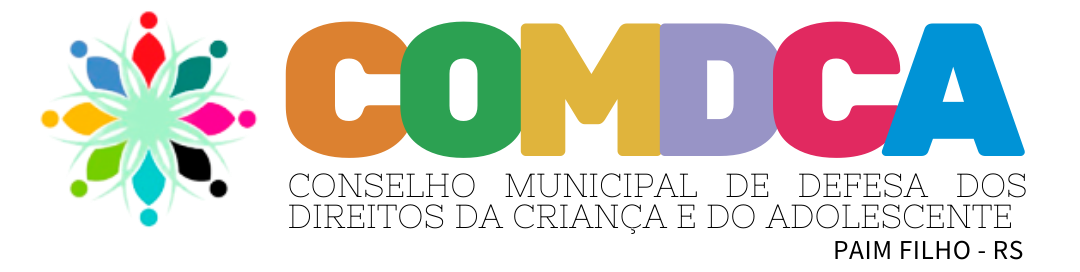 EDITAL Nº 03/2022HOMOLOGAÇÃO DOS CANDIDATOS INSCRITOS  A ELEIÇÃO SUMPLENTAR DO CONSELHO TUTELAR	A COMISSÃO ESPECIAL ELEITORAL, constituída na forma da Resolução nº 02/2022, encarregada de organizar o processo de eleição para escolha dos Suplentes do CONSELHO TUTELAR DO MUNICÍPIO DE PAIM FILHO, publica o edital da homologação dos candidatos inscritos, nos termos do Edital 001/2022.I - Encerrado o prazo previsto para recursos fica homologado as inscrições dos seguintes candidatos (ordem alfabética) : 1 – ELIANE PACHECO ;2 – ROSEMILDA PADILHA DA SILVA ;3 – SILVIO LUIZ VANZ.Paim Filho, 20 de maio de 2022.Derli de Paula,Presidente da Comissão Especial Eleitoral,